Proporción de mezcla: en peso o volumen A : B = 1:1Vida en el recipiente: una vez mezclados los componentes tienen una trabajabilidad aprox. De 20 minutos a 30°C, 20 minutos a 20°C y 40 minutos a 10°C.Características físicas: aprox. a los 10 días a 20°C y 50% de la humedad relativa.Resistencia a la compresión: 800 kg/cm2Flexión: (ASTMD - 790) 980 kg/cm2Tensión indirecta: (ASTMD - 638) 590 kg/cm2Adherencia: (ASTMD C - 882) 200 kg/cm2Módulo de elasticidad: 2.4 x 104 kg/cm2.Para inyección de grietas inactivasEn elementos o estructuras de hormigón originadas por contracción de fraguado, por cargas sísmicas, por asentamientos diferenciales, por exceso de carga viva o por uso prematuro.Una vez retiradas las causas que han originado una grieta en un elemento de hormigón, puede procederse a soldarlo con Adheplac.Como inyección adhesivaEn uniones imperfectas de elementos endurecidos de hormigón, piedra, mármol, acero, hierro y madera.Como endurecedor de hormigónEn superficies altamente porosas y de muy pobre resistencia al desgaste pueden ser selladas y endurecidas con Adheplac, originando una superficie de alta resistencia, para uso de tráfico mediano y pesado en bodegas, talleres y rampas y todas las áreas exigidas en la industria.Para impermeabilizar hormigón:Cuando filtra el hormigón filtra por porosidad, las propiedades de alta fluidez del Adheplac F100 lo hacen la solución ideal para sellar filtraciones por porosidad.Baja viscosidad, penetra con mucha facilidad en grietas muy delgadas.No se contrae.No tiene solventes volátiles.Buena resistencia mecánica.Alta adherencia a superficies secas, limpias y humedas.Fácil de dosificar (relación de sus componentes en volumen (A:B = 1:1).Es un sistema 1:1 de dos componentes de alta fluidez, con base en resinas epóxicas modificadas, exento de solventes. Se utiliza para inyecciones de grietas en hormigón.Preparación de la SuperficieDebe estar libre de cualquier contaminación de grasas, residuos curadores, polvo, y Iechadas cementicias. La superficie puede estar seca, húmeda o saturada (libre de  empozamientos). La edad del hormigón debe ser mínimo de 28 días. La temperatura de la superficie debe estar entre 10°C y 30°CPreparación del ProductoRevolver los componentes separadamente con instrumentos individuales. Cuando los componentes A y B estén homogeneizados, adicione la totalidad del componente B a la totalidad del componente A y mezcle suavemente para no introducir aire (taladro de bajas revoluciones) hasta obtener una mezcla homogénea. De la perfección de la mezcla depende la calidad del producto y su trabajo de reparación. Cuando no vaya a utilizar la totalidad de la unidad adquirida mezcle los componentes en un tercer recipiente conservando la proporción 1 : 1. Aplicación1. Inyección por gravedad: Cuando la inyección es por gravedad (grieta de mas de 2 mm. ) haga un canal para represar el Adheplac a lo largo de la falla. Para evitar que el aire atrapado impida la penetración de Adheplac deje válvulas de escape.2. Para impermeabilizar hormigón que filtra por porosidad: aplique con brocha dos manos de Adheplac una después que la primera haya secado.3. Para endurecer pisos, una vez que el piso este limpio y seco se procede a pintar el hormigón con brocha o rodillo.No prepare más cantidad del producto que pueda aplicar en el tiempo de vida en el recipiente. Limpie el equipo de inyección después de utilizarlo con Thinner Fino Paternit. Máxima abertura de la grieta que se va a inyectar 5 mm.No exponga el producto a fuego directo.Usar guantes de caucho y gafas de protección para su aplicación.En caso de contacto con los ojos, lavar con abundante agua y acudir al médico.Mantenga fuera del alcance de los niños.Contiene endurecedores que son nocivos antes del curado final del producto.Empaque: Envase Metálico x 2 unidades El tiempo de duración de almacenamiento aproximado es de 1 año.Se debe mantener en su envase original.Mantenga el recipiente bien tapado.Almacene en un lugar fresco y seco.No guarde cerca de fuentes de calor.COMPONENTE A: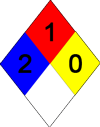 AZUL: RIESGOS PARA 	2 = Riesgoso.ROJO: RIESGO DE INFLAMABILIDAD	1  =  Combustible si se calientaAMARILLO: RIESGO POR REACTIVIDAD	0 = Normalmente estable.COMPONENTE B:AZUL: RIESGOS PARA 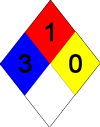 	3 = Muy riesgoso.ROJO: RIESGO DE INFLAMABILIDAD	1  =  Combustible si se calientaAMARILLO: RIESGO POR REACTIVIDAD	0 = Normalmente estable.Esta información y, en particular, las recomendaciones relativas a la aplicación y uso final del producto, están dadas de buena fe, basadas en el conocimiento actual y la experiencia de Paternit de los productos cuando son correctamente almacenados, manejados y aplicados, en situaciones normales, dentro de su vida útil, de acuerdo a las recomendaciones de Paternit. En la práctica, las posibles diferencias en los materiales, soportes y condiciones reales en el lugar de aplicación son tales, que no se puede deducir de la información del presente documento, ni de cualquier otra recomendación escrita, ni de consejo alguno ofrecido, ninguna garantía en términos de comercialización o idoneidad para propósitos particulares, ni bligación alguna fuera de cualquier relación legal que pudiera existir. El usuario de los productos debe realizar las pruebas para comprobar su idoneidad de acuerdo al uso que se le quiere dar. Paternit se reserva el derecho de cambiar las propiedades de sus productos. Los derechos de propiedad de terceras partes deben ser respetados. Todos los pedidos se aceptan de acuerdo a los términos de nuestras vigentes Condiciones Generales de Venta y Suministro. Los usuarios deben de conocer y utilizar la versión última y actualizada de la Ficha técnica del producto, copia de las cuales se mandarán a quién las solicite, o también se puede conseguir en la página ww.paternit.com.CARACTERÍSTICAS FÍSICO QUIMICASUSOSPROPIEDADES Y BENEFICIOSDESCRIPCIÓNMODO DE EMPLEOPRECAUCIONESPRESENTACIÓNENVASEEMBALAJETIPOGalónCaja X 4 unidadesMetálico¼ GalónCaja X 12 unidadesMetálicoALMACENAMIENTO Y TRANSPORTE:IDENTIFICACIÓN  DE RIESGOS